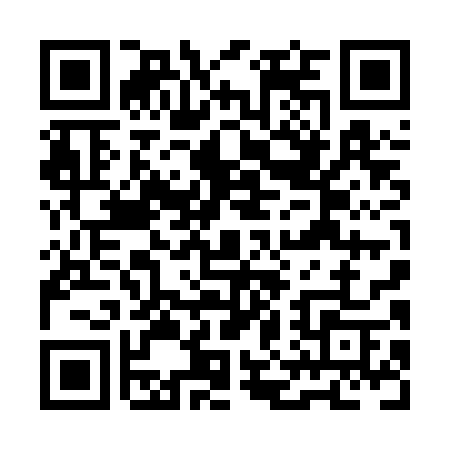 Prayer times for Domaine-du-Lac, Quebec, CanadaWed 1 May 2024 - Fri 31 May 2024High Latitude Method: Angle Based RulePrayer Calculation Method: Islamic Society of North AmericaAsar Calculation Method: HanafiPrayer times provided by https://www.salahtimes.comDateDayFajrSunriseDhuhrAsrMaghribIsha1Wed3:555:3212:435:457:559:332Thu3:535:3012:435:467:579:353Fri3:505:2912:435:477:589:374Sat3:485:2812:435:477:599:395Sun3:465:2612:435:488:019:416Mon3:445:2512:435:498:029:437Tue3:425:2312:435:508:039:448Wed3:405:2212:435:508:049:469Thu3:385:2112:435:518:069:4810Fri3:365:1912:435:528:079:5011Sat3:345:1812:435:538:089:5212Sun3:335:1712:435:538:099:5413Mon3:315:1512:435:548:109:5614Tue3:295:1412:435:558:129:5815Wed3:275:1312:435:558:139:5916Thu3:255:1212:435:568:1410:0117Fri3:235:1112:435:578:1510:0318Sat3:225:1012:435:578:1610:0519Sun3:205:0912:435:588:1810:0720Mon3:185:0812:435:598:1910:0821Tue3:175:0712:435:598:2010:1022Wed3:155:0612:436:008:2110:1223Thu3:135:0512:436:018:2210:1424Fri3:125:0412:436:018:2310:1525Sat3:105:0312:436:028:2410:1726Sun3:095:0212:436:038:2510:1927Mon3:075:0212:446:038:2610:2028Tue3:065:0112:446:048:2710:2229Wed3:055:0012:446:048:2810:2430Thu3:044:5912:446:058:2910:2531Fri3:024:5912:446:068:3010:27